Дієприкметник[ред. • ред. код]Матеріал з Вікіпедії — вільної енциклопедії.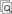 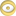 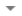 Активні і пасивні дієприкметники[ред. • ред. код]Дієприкметники бувають активні та пасивні. Активні дієприкметники виражають ознаку за дією, яку виконує означуваний (пояснюваний) іменник: атакуючий загін (тобтозагін, що атакує), дозрілий плід (плід, що дозрів).Пасивні дієприкметники виражають ознаку за дією, яка спрямована на означуваний іменник: розв'язана задача (задача, яку розв'язали), пошитий костюм (костюм, який пошили).Творення пасивних дієприкметників[ред. • ред. код]Пасивні дієприкметники доконаного та недоконаного виду творяться від інфінітивної основи за допомогою суфіксів -н-, -ен-, -єн- і -т-. Наприклад: бити → би|ти → би- → + -т- і закінчення -ий = битий. Інші приклади: записаний, прочитаний, принесений, заклеєний, митий, шитий.На відміну від прикметників, дієприкметники не мають короткої форми. Порівняйте короткі форми прикметників: дрібен, повен, зелен, ясен та ін.